PROTOCOL FOR COMPLETION OF STAFF SCREENING FOR COVID-19 WHEN FEELING UNWELLResidential Locations:If feeling unwell, please use the online screening tool in advance or at the start of your shift. This can be found on the Staff Area of avenueii.com.If the Worker has answered “I decline” to any of these questions, they are to immediately contact a Manager or Director at the Avenue II Office during regular business hours (807-345-9933) or On-Call after hours (807-626-4825). Further direction will be provided at that time. If the online forms are not available or working, please contact the Office or On-Call to report symptoms and obtain further direction.At a 24-hour location the worker being relieved will ensure their co-worker is able to work before leaving. If the worker who has just arrived is unable to work, the current worker will need to remain at the location until a replacement is found.Main Office Location (122 S. Cumberland Street):Upon entrance into the main office, workers are to complete the online Screening for COVID-19 questionnaire found in the staff area of avenueii.com. If the worker must select “I decline” to any of these questions they are to immediately step outside and call to speak with someone from management for further direction. 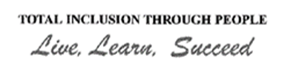 